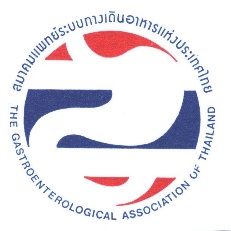 ประกาศสมาคมแพทย์ระบบทางเดินอาหารแห่งประเทศไทย  ประจำปี พ.ศ. 2562เรื่อง ทุนสนับสนุนงานวิจัยสำหรับสมาชิกสมาคมฯสมาคมแพทย์ระบบทางเดินอาหารแห่งประเทศไทย  มีนโยบายจัดสรรทุนสนับสนุนการวิจัยให้กับผู้ที่เป็นสมาชิกของสมาคมฯ เพื่อส่งเสริมการทำงานวิจัยที่ช่วยให้เกิดการพัฒนาองค์ความรู้ทั้งทางพื้นฐานและทางคลินิก หรืองานวิจัยแบบ routine to research และ/หรืองานวิจัยที่นำความรู้ไปประยุกต์ใช้ให้เกิดประโยชน์ต่อวงการแพทย์ในพื้นที่ที่สมาชิกท่านนั้นปฏิบัติงานอยู่ จึงกำหนดระเบียบการให้ทุนสนับสนุนงานวิจัยสำหรับสมาชิกสมาคมฯ ดังนี้ แหล่งที่มาของทุน งบประมาณการส่งเสริมการทำวิจัย สมาคมแพทย์ระบบทางเดินอาหารแห่งประเทศไทย  ประเภทของทุน ทุนวิจัย มี 2 ประเภท รวม 4 ทุนต่อปีดังนี้ประเภทที่ 1 ทุนเพื่อสนับสนุนงานวิจัยประเภท prospective randomized control trial จำนวน 1 ทุน 160,000 บาท/ปี โดยมีหลักฐานการใช้จ่ายจริงประเภทที่ 2 ทุนเพื่อสนับสนุนงานวิจัยประเภทอื่นๆ จำนวน 3 ทุนๆ ละ 50,000 บาท/ปี โดยมีหลักฐานการใช้จ่ายจริงรายละเอียดของทุน 1) ระยะเวลาดำเนินการไม่เกิน 2 ปี นับจากได้รับแจ้งการอนุมัติทุนดังกล่าว2) ไม่มีค่าตอบแทนผู้ช่วยวิจัยและหัวหน้าโครงการวิจัย3) กรณีผู้เสนอขอทุนวิจัย ได้รับทุนสนับสนุนงานวิจัยจากแหล่งทุนของหน่วยงานตนเองหรือหน่วยงานภายนอกอื่นๆ จะได้รับการพิจารณาเป็นกรณีพิเศษ ทั้งนี้ต้องมีใบตอบรับการให้ทุนจากหน่วยงานนั้นๆ  แนบมาด้วยคุณสมบัติของผู้ขอทุน      เป็นแพทย์ที่เป็นสมาชิกสมาคมแพทย์ระบบทางเดินอาหารแห่งประเทศไทย (ไม่จำกัดอายุ)มีอาจารย์หรือแพทย์อาวุโสที่มีความสามารถให้คำแนะนำด้านงานวิจัยเป็นที่ปรึกษาโครงการวิจัย เว้นแต่ผู้ขอทุนเป็นอาจารย์หรือแพทย์อาวุโสที่มีความสามารถและมีประสบการณ์ในการวิจัยมาแล้วเป็นอย่างดีมีการดำเนินโครงการวิจัยตามขั้นตอนมาตรฐานและผ่านการพิจารณาจริยธรรมการทำวิจัยของสถาบันหรือต้นสังกัดแล้วสมาชิกสามารถสมัครขอรับทุนสนับสนุนการวิจัยได้ไม่เกิน 1 โครงการต่อ 1 ท่าน การพิจารณาตัดสินคณะกรรมการสมาคมแพทย์ระบบทางเดินอาหารแห่งประเทศไทย หรือคณะอนุกรรมการที่ได้รับมอบหมายจากคณะกรรมการสมาคมฯ เป็นผู้พิจารณาโครงการ ตัดสินให้ทุน และติดตามผลการดำเนินงานของ โครงการวิจัย การตัดสินโดยคณะกรรมการสมาคมแพทย์ระบบทางเดินอาหารแห่งประเทศไทย หรือคณะอนุกรรมการที่ได้รับมอบหมายของสมาคมฯ ให้ถือเป็นสิ้นสุดขั้นตอนการพิจารณาให้ทุน ระยะเวลาในการรับสมัคร : 15 กุมภาพันธ์-30 เมษายน 2562 โดยส่งแบบฟอร์มการขอทุน ตามเอกสารที่แนบ ไปที่คุณพรทิพย์ จิณแพทย์ email: porntip.jinpat@gmail.comการประกาศผลการให้ทุน เดือนมิถุนายน 2562 โดยจะแจ้งผลตามที่อยู่ e-mail ของผู้ขอทุน และประกาศใน website ของสมาคมฯผลผลิต (Output)   มีบทความตีพิมพ์ในวารสารทางวิชาการระดับชาติหรือนานาชาติ โดยเป็นชื่อแรกหรือ corresponding author และขอให้ระบุกิตติกรรมประกาศว่า ได้รับการสนับสนุนทุนจาก “ทุนสนับสนุนงานวิจัย สำหรับสมาชิกสมาคมแพทย์ระบบทางเดินอาหารแห่งประเทศไทย  ประจำปี พ.ศ. 2562”  (Research Grants : GAT 2018, The Gastroenterological Association of Thailand)กรณีที่งานวิจัยยังไม่เสร็จสิ้น ต้องมีรายงานผลการดำเนินงานทุก 6 เดือน รายงานการใช้เงินและหลักฐานใบเสร็จรับเงิน กรณีที่จำนวนเงินจากหลักฐานใบเสร็จรับเงินน้อยกว่าเงินที่ได้รับจัดสรร ผู้รับทุนต้องคืนเงินส่วนที่เหลือให้กับสมาคมฯหลังจากเสร็จสิ้นโครงการ ผู้วิจัยจะได้รับเชิญมานำเสนอผลงาน ในงานประชุมประจำปีของสมาคมแพทย์ระบบทางเดินอาหารแห่งประเทศไทย				  ประกาศ ณ วันที่ 15 เดือนกุมภาพันธ์ พ.ศ. 2562				        ................................................................					 (นายแพทย์สิน อนุราษฎร์)			      นายกสมาคมแพทย์ระบบทางเดินอาหารแห่งประเทศไทย